I. Write the rhyming words for the following words: 							5x1=5Plus 				–Shoot				- Joy				-Hoop				-Team				-II. Write the full forms for the following:							 4x1=4Who’s 				–She’ll 				–Wasn’t				-Weren’t 			–III. Fill the blanks with prepositions such as to, at, on , in into, with : 			4x1=4He noticed the creeper  ______________ the foot of the tree.The children walked ______________ the bridge.The frogs jumped ________________ the water.The boy ran ________________ the dog.IV. Fill in the blanks given below with question words: 					4x1=4_________________ do you have for breakfast?____________________ is your birthday?_____________________ do you play?____________________ do you go to school?V.Answer the following questions: 								4x2=8Why did the geese cry, “Help Help”?Where did geese live?Why did the geese  pretend to be dead?Why did the old bird advise the other birds to destroy the creeper?&&&&&& ALL THE BEST &&&&&&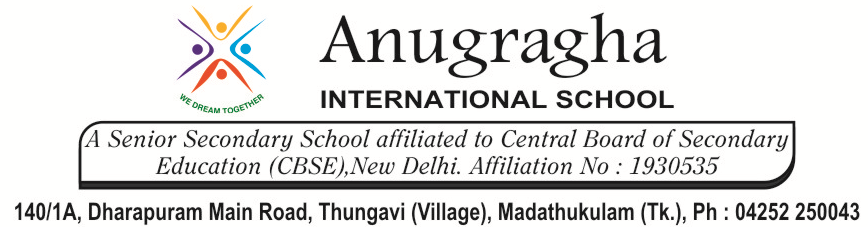 CRT-II-JUN-2019CRT-II-JUN-2019CRT-II-JUN-2019CRT-II-JUN-2019CRT-II-JUN-2019CRT-II-JUN-2019NAME:NAME:NAME:NAME:DATE:DATE:CLASSVSUBSUBSUBENGLISHUnit:2 Teamwork, Flying TogetherUnit:2 Teamwork, Flying TogetherUnit:2 Teamwork, Flying TogetherMARKS:              /20MARKS:              /20MARKS:              /20